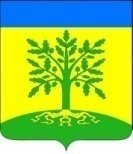 АДМИНИСТРАЦИЯ МАЛАМИНСКОГО СЕЛЬСКОГО ПОСЕЛЕНИЯ УСПЕНСКОГО РАЙОНАПОСТАНОВЛЕНИЕот 21.08.2018 года                                                                                             № 47с. МаламиноО проведении открытого аукциона по продаже муниципального недвижимого имущества Маламинского сельского поселения Успенского районаНа основании Федерального закона от 21.12.2001 № 178-ФЗ «О приватизации государственного и муниципального имущества», Постановления Правительства РФ от 12.08.2002 № 585 «Об утверждении положения об организации продажи государственного или муниципального имущества на аукционе и положения об организации продажи находящихся в государственной или муниципальной собственности акций открытых акционерных обществ на специализированном аукционе», в соответствии с Программой приватизации объектов муниципальной собственности Маламинского сельского поселения Успенского района на 2018 год, утвержденной решением  Совета Маламинского сельского поселения Успенского района от 16.08.2018 № 185, п о с т а н о в л я ю:1. Провести открытый аукцион по продаже  муниципального недвижимого имущества Маламинского сельского поселения Успенского района.2.Утвердить аукционную документацию по организации и проведению открытого аукциона по продаже муниципального недвижимого имущества  (приложение № 1).3.Утвердить извещение о проведении открытого аукциона по продаже  муниципального движимого  имущества (приложение № 2).4.Ведущему специалисту (Федирко О.П.)  разместить извещение и документацию на официальных сайтах: torgi.gov.ru и malaminskoesp.ru .        5. Контроль за исполнением постановления оставляю за собой.        6.  Постановление вступает в силу со дня подписания.Глава Маламинского сельского поселения Успенского района                                                                   А.Н.БулановПррект подготовлен и внесен:Ведущий специалист администрацииМаламинского сельского поселенияУспенского района                                                                                   О.П. ФедиркоСогласовано:Ведущий специалист администрацииМаламинского сельского поселенияУспенского района                                                                                  Г.Н. Халяпина                                                                                Приложение № 1 к постановлению администрации                                                                                     Маламинского сельского                                                                            поселения Успенского района                                                                           от ___________года № _____                                                                                   «Утверждаю»Глава  Маламинского сельского                                                                                поселения Успенского района                                                                                       _______________ А.Н. БулановАукционная документацияО проведении открытого аукционапо продаже муниципального недвижимого  имущества 1.     Общие сведения1.1 Настоящий аукцион проводится в соответствии с Федеральным законом от 21.12.2001 № 178-ФЗ «О приватизации государственного и муниципального имущества» и иными нормативно-правовыми актами, регулирующими отношения, связанные с приватизацией государственного и муниципального имущества. В части, прямо не урегулированной законодательством Российской Федерации, проведение аукциона регулируется настоящей аукционной документацией.1.2 Организатором аукциона является Администрация Маламинского сельского поселения Успенского района  (далее Организатор аукциона). Адрес: 352471, Краснодарский край, Успенский район, с. Маламино, ул. Ленина, 38.2. Объект аукциона. Цена, шаг аукциона. Порядок осмотра имущества2.1. Организатор аукциона 25 сентября 2018 года в 15.00. часов местного  времени проводит аукцион, открытый по составу участников и форме подачи предложения о цене, предметом которого является муниципальное недвижимое  имущество.2.2. Объектами аукциона являются:ЛОТ №1. Жилой дом, расположенный по адресу: Краснодарский край, Успенский район, хутор Карс, улица Красная, 1, площадью 37,3 кв.м., с кадастровым номером 23:34:0404001:106, земельный участок с адресным ориентиром: Краснодарский край, Успенский район, хутор Карс, улица Красная, 1, общей площадью 3000 кв.м., с кадастровым номером 23:34:0404001:10. Категория земель – земли населенных пунктов. Разрешенное использование земельного участка – ЛПХ.ЛОТ №2. Жилой дом, расположенный по адресу: Краснодарский край, Успенский район, хутор Карс, улица Красная, 2, площадью 39,8 кв.м., с кадастровым номером 23:34:0404001:107, земельный участок с адресным ориентиром: Краснодарский край, Успенский район, хутор Карс, улица Красная, 2, общей площадью 2600 кв.м., с кадастровым номером 23:34:0404001:14.  Категория земель – земли населенных пунктов. Разрешенное использование земельного участка – ЛПХ.ЛОТ №3. Жилой дом, расположенный по адресу: Краснодарский край, Успенский район, хутор Карс, улица Красная, 5, площадью 39,6 кв.м., с кадастровым номером 23:34:0404001:113. Земельный участок с адресным ориентиром: Краснодарский край, Успенский район, хутор Карс, улица Красная, 5, общей площадью 3000 кв.м., с кадастровым номером 23:34:0404001:16.  Категория земель – земли населенных пунктов. Разрешенное использование земельного участка – ЛПХ.ЛОТ №4. Жилой дом, расположенный по адресу: Краснодарский край, Успенский район, хутор Карс, улица Красная, 7, площадью 36,2 кв.м., с кадастровым номером 23:34:0404001:115. Земельный участок с адресным ориентиром: Краснодарский край, Успенский район, хутор Карс, улица Красная, 7, общей площадью 3000 кв.м., с кадастровым номером 23:34:0404001:20.  Категория земель – земли населенных пунктов. Разрешенное использование земельного участка – ЛПХ.ЛОТ №5. Жилой дом, расположенный по адресу: Краснодарский край, Успенский район, хутор Карс, улица Красная, 28, площадью 36,5 кв.м., с кадастровым номером 23:34:0404001:126. Земельный участок с адресным ориентиром: Краснодарский край, Успенский район, хутор Карс, улица Красная, 28, общей площадью 1484 кв.м., с кадастровым номером 23:34:0404001:46.  Категория земель – земли населенных пунктов. Разрешенное использование земельного участка – ЛПХ.ЛОТ №6. Жилой дом, расположенный по адресу: Краснодарский край, Успенский район, хутор Карс, улица Красная, 48, площадью 43,3 кв.м., с кадастровым номером 23:34:0404001:119. Земельный участок с адресным ориентиром: Краснодарский край, Успенский район, хутор Карс, улица Красная, 48, общей площадью 3000 кв.м., с кадастровым номером 23:34:0404001:68.  Категория земель – земли населенных пунктов. Разрешенное использование земельного участка – ЛПХ.ЛОТ №7. Жилой дом, расположенный по адресу: Краснодарский край, Успенский район, хутор Карс, улица Красная, 50, площадью 40,0 кв.м., с кадастровым номером 23:34:0404001:120. Земельный участок с адресным ориентиром: Краснодарский край, Успенский район, хутор Карс, улица Красная, 50, общей площадью 3000 кв.м., с кадастровым номером 23:34:0404001:70.  Категория земель – земли населенных пунктов. Разрешенное использование земельного участка – ЛПХ.                                                                                 2.3. Начальная цена устанавливается:ЛОТ №1 в размере 58655 (пятьдесят восемь тысяч шестьсот пятьдесят пять)   рублей 00 копеек (без учета НДС)    на основании заключения об оценке рыночной стоимости от 02.07.2018 года №138/18;                                                                            ЛОТ №2 в размере 59941 (пятьдесят девять тысяч девятьсот сорок один)   рубль 00 копеек (без учета НДС)    на основании заключения об оценке рыночной стоимости от 02.07.2018 года №138-1/18;                                                                                                          ЛОТ №3 в размере 57365 (пятьдесят семь тысяч триста шестьдесят пять)   рублей 00 копеек (без учета НДС)    на основании заключения об оценке рыночной стоимости от 02.07.2018 года №138-2/18;                                                                                                   ЛОТ №4 в размере 58655 (пятьдесят восемь тысяч шестьсот пятьдесят пять)   рублей 00 копеек (без учета НДС)    на основании заключения об оценке рыночной стоимости от 02.07.2018 года №138-3/18;                                                                         ЛОТ №5 в размере 38843 (тридцать восемь тысяч восемьсот сорок  три)   рубля 00 копеек (без учета НДС)    на основании заключения об оценке рыночной стоимости от 02.07.2018 года №138-4/18;                                                                                         ЛОТ №6 в размере 59190 (пятьдесят девять тысяч сто девяносто)   рублей 00 копеек (без учета НДС)    на основании заключения об оценке рыночной стоимости от 02.07.2018 года №138-5/18;                                                                                        ЛОТ №7 в размере 59190 (пятьдесят девять тысяч сто девяносто)   рублей 00 копеек (без учета НДС)    на основании заключения об оценке рыночной стоимости от 02.07.2018 года №138-6/18.  Предложения, содержащие цену ниже начального размера, не рассматриваются.2.4.  Шаг аукциона составляет 5% от начальной цены предмета аукциона и равняется:                                                                                                                                             ЛОТ №1 в размере  2932,75 (две тысячи девятьсот тридцать два рубля 75 копеек) рубля (без учета НДС);                                                                                                                                               ЛОТ №2 в размере  2997,05 (две тысячи девятьсот девяносто семь рублей 5 копеек) рублей (без учета НДС);                                                                                                                        ЛОТ №3 в размере  2868,25 (две тысячи восемьсот шестьдесят восемь рублей 25 копеек) рублей (без учета НДС);                                                                                                                                                   ЛОТ №4 в размере  2932,75 (две тысячи девятьсот тридцать два рубля 75 копеек) рубля (без учета НДС);                                                                                                                                           ЛОТ №5 в размере  1942,15 (тысяча девятьсот сорок два рубля 15 копеек) рубля (без учета НДС);                                                                                                                                 ЛОТ №6 в размере  2959,5 (две тысячи девятьсот пятьдесят девять рублей 50 копеек) рублей (без учета НДС);                                                                                                                                 ЛОТ №7 в размере  2959,5 (две тысячи девятьсот пятьдесят девять рублей 50 копеек) рублей (без учета НДС).   2.5. Осмотр имущества производится  по обращению заинтересованных лиц, в течение срока подачи заявок на участие в аукционе по предварительному обращению по т. 8 (86140) 6-16-91.3. Размер и порядок внесения  задатка3.1. Размер задатка составляет 20% от начальной (минимальной) цены лота:ЛОТ №1  в размере 11731 (одиннадцать тысяч семьсот тридцать один рубль 0 копеек) рубль (без учета НДС);ЛОТ №2  в размере 11988,2 (одиннадцать тысяч девятьсот восемьдесят восемь рублей 20 копеек) рублей (без учета НДС);                                                                                             ЛОТ №3  в размере 11473 (одиннадцать тысяч четыреста семьдесят три рубля 00 копеек) рубля (без учета НДС);                                                                                                        ЛОТ №4  в размере 11731 (одиннадцать тысяч семьсот тридцать один рубль 0 копеек) рубль (без учета НДС);                                                                                                               ЛОТ №5  в размере 7768,6 (семь тысяч семьсот шестьдесят восемь рублей 60 копеек) рублей (без учета НДС);                                                                                                           ЛОТ №6 в размере 11838 (одиннадцать тысяч восемьсот тридцать восемь рублей 00 копеек) рублей (без учета НДС);                                                                                            ЛОТ №7  в размере 11838 (одиннадцать тысяч восемьсот тридцать восемь рублей 00 копеек) рублей (без учета НДС).            Задаток  вносится на счёт получателя: МКУ Финансовое управление администрации муниципального образования Успенский район (Администрация Маламинского сельского поселения Успенского района, л/с 992.41.041.0)     Банк: РКЦ Армавир, г. Армавир, ИНН 2357005840, КПП 235701001, р\с 40302810103065000041, БИК 040306000с 21 августа 2018 года по17 сентября 2018 года ежедневно в рабочее время с 9.00 до 13.00, с 14.00 до 18.00,  кроме субботы и воскресенья. Аукционная документация размещена на Официальном сайте Российской Федерации www.torgi.gov.ru, и официальном сайте администрации Маламинского сельского поселения Успенского района malamiskoesp.ru5.2. Претенденты могут получить аукционную документацию в  администрации Маламинского сельского поселения Успенского района. Назначение платежа: задаток для участия в аукционе.Задаток должен быть внесен в срок не позднее даты рассмотрения заявок на участие в аукционе.3.2. В случае, если Претендент признан не допущенным к участию в аукционе, по основаниям указанным в п.9.3 аукционной документации Администрация перечисляет задаток на счет Претендента, указанный в анкете участника, в течение 5 (пяти) банковских дней с даты отказа.3.3.  Претендент до истечения срока подачи заявок имеет право отозвать заявку путем письменного уведомления Организатору аукциона. В случае отзыва Претендентом, в установленном порядке, заявки до даты окончания приема заявок, поступивший от Претендента задаток подлежит возврату, в течение 5 (пяти) банковских дней со дня поступления уведомления об отзыве заявки в Администрацию.3.4. В случае, если Претендент не признан победителем аукциона, Администрация перечисляет задаток на расчетный счет Претендента, в течение 5 (пяти) банковских дней  от даты  подписания Протокола об итогах аукциона.3.5. При уклонении или отказе Претендента, в случае победы в аукционе, от заключения договора купли-продажи, задаток ему не возвращается.3.6. В случае, признания аукциона не состоявшимся, Администрация перечисляет  задаток на счет Претендента, в течение 5 (пяти) дней от даты подписания протокола Комиссией по проведению аукциона.3.7. Задаток засчитывается победителю в счет исполнения обязательств по заключенному договору.3.8. Задаток возвращается участнику аукциона, заявке на участие, в аукционе которого присвоен второй номер, в течение 5 рабочих дней от даты заключения договора с победителем аукциона.3.9. Задаток возвращается участнику путем перечисления денежных средств на банковский счет участника, указанный в информации о претенденте.4. Информационное обеспечение аукциона4.1. Официальный сайт Российской Федерации www.torgi.gov.ru, официальный сайт сайте администрации Маламинского сельского поселения Успенского района  malamiskoesp.ru.4.2. Адрес электронной почты:okato03256816000@mail.ru, факс 8 (86140) 6-16-91.4.3. Контактное лицо Федирко Олег Павлович, тел:8 (86140) 6-16-91.5. Порядок, место и срок предоставления аукционной документации5.1. Настоящая аукционная документация предоставляется в комплекте по письменному запросу претендента, в течение двух рабочих дней в письменной форме уполномоченным лицом Организатора аукциона Успенского района  по адресу: 352471, Краснодарский край, Успенский район, с. Маламино, ул. Ленина, 38, тел. 8(86140)6-16-915.3 Аукционная документация предоставляется бесплатно.6. Требования к участникам аукциона6.1. Участником аукциона может быть любое физическое и  юридическое лицо независимо от организационно-правовой формы, формы собственности, места нахождения, а также места происхождения капитала или любое физическое лицо, в том числе индивидуальный предприниматель, претендующее на заключение договора.6.2. Участник аукциона должен соответствовать следующим требованиям:- в отношении участника аукциона не должна осуществляться процедура ликвидации юридического лица или индивидуального предпринимателя и должны отсутствовать решения арбитражного суда о признании участника аукциона – юридического лица, индивидуального предпринимателя банкротом и об открытии конкурсного производства;- деятельность участника аукциона не должна быть приостановлена в порядке, предусмотренном Кодексом Российской Федерации об административных правонарушениях, на день подачи заявки на участие в аукционе.7. Подготовка заявки на участие в аукционе7.1. Заявитель подает заявку на участие в аукционе по форме, согласно Приложению 1 к настоящей документации;7.2. Заявитель вправе подать только одну заявку в отношении одного лота аукциона;7.3. К заявке должны быть приложены следующие документы:- информация о претенденте (Приложение №2);- платежный документ с отметкой банка о внесении требуемого задатка;- Юридические лица  дополнительно представляют:заверенные копии учредительных документов (Устав), копии свидетельств о государственной регистрации юридического лица, о постановке на учёт в налоговых органах заверенные должным образом, выписку из единого государственного реестра юридических лиц (срок не ранее, чем за 6 мес. до даты подачи заявки), надлежащим образом оформленную доверенность, подтверждающую полномочия лица действовать от  имени претендента, надлежащим образом оформленную копию решения (протокола) соответствующего органа юридического лица об избрании его руководителя, информацию о претенденте, решение в письменной форме соответствующего органа организации о приобретении имущества (если это необходимо в соответствии с учредительными документами претендента), сведения о доле РФ, субъекта РФ, муниципального образования в уставном капитале юридического лица.- физические лица (индивидуальные предприниматели) представляют копию документа, удостоверяющего личность, копии ИНН, ОГРН, выписку из ЕГРИП.7.4. Заявка на участие в аукционе и все приложенные к ней документы  должны быть написаны на русском языке, желательно прошиты и пронумерованы, скреплены печатью (при наличии). В случае предоставления заявки на любом ином языке, необходимо представить надлежащим образом заверенный перевод на русский язык. В этом случае преимущество будет иметь переведенная версия;7.5. К заявке прилагается подписанная заявителем опись представленных документов (приложение №3).7.6. В случае установления недостоверности сведений, содержащихся в документах, предоставленных заявителем в составе заявки на участие в аукционе, такой заявитель отстраняется аукционной комиссией от участия в аукционе на любом этапе его проведения вплоть до заключения договора купли-продажи имущества;7.7. Любой заявитель вправе направить организатору аукциона письменный запрос о разъяснении положений настоящей документации. В течение двух рабочих дней со дня поступления указанного запроса, организатор аукциона обязан направить в письменной форме, по факсу или в форме электронного документа разъяснения положений настоящей документации, если указанный запрос поступил к организатору аукциона не позднее, чем за 3 рабочих дня до дня до окончания срока подачи заявок на участие в аукционе.8. Прием заявок на участие в аукционе8.1. Заявки  принимаются в рабочие дни с 09.00 до 13.00 и с 14.00 до 18.00, кроме выходных и праздничных дней  с 21 августа 2018 года   по 17 сентября 2018 года, по адресу: 352471, Краснодарский край, Успенский район, с. Маламино, ул. Ленина, 38, тел. 8 (86140) 6-16-91, администрация Маламинского сельского поселения Успенского района.8.2. Организатор аукциона оставляет за собой право продлить срок подачи заявок на участие в аукционе и внести соответствующие изменения в извещение о проведение аукциона;8.3. Каждая заявка на участие в аукционе, поступившая в срок, указанный в пункте 7.1 настоящей документации, регистрируется организатором аукциона с присвоением регистрационного номера в журнале приема и регистрации заявок;8.4. При получении заявки на участие в аукционе, поданной в форме электронного документа, организатор аукциона обязан подтвердить в письменной форме или в форме электронного документа ее получение в течение одного рабочего дня со дня получения такой заявки;8.5. Заявитель, подавший заявку на участие в аукционе, вправе изменить такую заявку в любое время до момента начала рассмотрения заявок. Изменения, внесенные в заявку, считаются неотъемлемой частью заявки на участие в аукционе. Изменения заявки на участие в аукционе должны быть оформлены в порядке, установленном для оформления заявок на участие в аукционе в соответствии с настоящей документацией;8.6.  Заявитель, подавший заявку на участие в аукционе, вправе отозвать такую заявку в любое время до момента начала рассмотрения заявок на участие в аукционе.Уведомление об отзыве заявки на участие в аукционе подается в письменной форме. При этом в уведомлении в обязательном порядке должна быть указана следующая информация:наименование и адрес организатора аукциона;слова «ОТЗЫВ ЗАЯВКИ НА УЧАСТИЕ В ОТКРЫТОМ АУКЦИОНЕ»;наименование предмета аукциона;регистрационный номер и дата заявки на участие в аукционе;После окончания срока подачи заявок на участие в аукционе отзыв заявок на участие в аукционе не допускается.После окончания срока подачи заявок на участие в аукционе внесение в зарегистрированные заявки изменений не допускается;8.7. В случае,  если по окончании срока подачи заявок на участие в аукционе подана только одна заявка или не подано ни одной заявки, аукцион признается несостоявшимся.9. Порядок рассмотрения заявок на участие в аукционе9.1. Аукционная комиссия рассматривает заявки на участие в аукционе на соответствие требованиям, установленным законодательством и настоящей документацией, проверяет наличие необходимых документов и правильность их оформления;9.2. На основании результатов рассмотрения заявок на участие в аукционе аукционной комиссией принимается решение:  о допуске заявителя к участию в аукционе и признании заявителя участником аукциона;  об отказе заявителю в допуске к участию в аукционе;9.3 Заявитель не допускается аукционной комиссией к участию в аукционе в случаях:   непредставления документов, предусмотренных настоящей документацией, либо наличия в таких документах недостоверных сведений;   несоответствия заявителя требованиям, указанным в пункте 6.2 настоящей документации;   подача заявки лицом, не уполномоченным Претендентом на осуществление таких действий;   представлены не все документы в соответствии с перечнем, оформление указанных документов не соответствует требованиям настоящей документации и законодательству Российской Федерации;   не подтверждено поступление в установленный срок задатка на счет, указанный в информационном сообщении о проведении аукциона.9.4. В случае установления факта недостоверности сведений, содержащихся в документах, представленных заявителем для участия в аукционе, заявитель отстраняется  от участия в аукционе на любом этапе его проведения;9.5. На основании результатов рассмотрения заявок на участие в аукционе аукционной комиссией оформляется протокол рассмотрения заявок на участие в аукционе, подписываемый всеми присутствующими на заседании членами аукционной комиссии в день окончания рассмотрения заявок. Протокол должен содержать сведения о заявителях, решение о допуске заявителя к участию в аукционе и признании его участником аукциона или об отказе в допуске к участию в аукционе с обоснованием такого решения и с указанием положений настоящей документации, которым не соответствует заявитель, заявка на участие в аукционе, а так же положений такой заявки, не соответствующих требованиям настоящей документации. Указанный протокол в день окончания рассмотрения заявок на участие в аукционе размещается организатором аукциона на официальном сайте. Заявителям направляются уведомления о принятых аукционной комиссией решениях не позднее дня, следующего за днем подписания указанного протокола. В случае если по окончании срока подачи заявок на участие в аукционе подана только одна заявка или не подано ни одной заявки, в указанный протокол вносится информация о признании аукциона несостоявшимся.10. Порядок проведения аукциона.10.1. В аукционе могут участвовать только заявители, признанные  аукционной комиссией участниками аукциона. Организатор аукциона обязан обеспечить участникам аукциона возможность принять участие в аукционе непосредственно или через своих представителей;10.2. Аукцион проводится организатором аукциона в присутствии членов аукционной комиссии и участников аукциона (их представителей);10.3. Аукцион проводится путем повышения начальной (минимальной) цены договора (цены лота), указанной в пункте 2.3 настоящей документации, на «шаг аукциона» (п.2.4);10.4. Аукционистом в аукционе является или председатель (заместитель председателя) аукциона, или аукционист выбирается из числа членов аукционной комиссии путем открытого голосования членов аукционной комиссии большинством голосов.10.5. Аукцион проводится в порядке, предусмотренном законодательством.10.6. Победителем аукциона признается лицо, предложившее наиболее высокую цену договора.10.7. При проведении аукциона организатор аукциона ведет протокол аукциона, в котором должны содержаться сведения о месте, дате и времени проведения аукциона, об участниках аукциона, о начальной (минимальной) цене договора (цене лота), последнем и предпоследнем предложениях о цене договора, наименовании и месте нахождения (для юридического лица), фамилии, имени, отчестве, месте жительства (для физического лица) – победителя аукциона и участника, который сделал предпоследнее предложение о цене договора.Протокол аукциона подписывается всеми присутствующими членами аукционной комиссии в день проведения аукциона. Протокол составляется в двух экземплярах, один из которых остается у организатора аукциона. Организатор аукциона в течение трех рабочих дней со дня подписания протокола аукциона передает победителю аукциона один экземпляр протокола аукциона и проект договора, который составляется путем включения цены договора, предложенной победителем аукциона, в проект договора, прилагаемый к настоящей документации об аукционе.10.8. Протокол аукциона размещается на официальном сайте организатором аукциона в течение дня, следующего за днем подписания указанного протокола.10.9. Любой участник аукциона после размещения протокола аукциона вправе направить организатору аукциона в письменной форме, в том числе в форме электронного документа, запрос о разъяснении результатов аукциона. Организатор аукциона в течение двух рабочих дней со дня поступления такого запроса обязан представить такому участнику аукциона соответствующие разъяснения в письменной форме или в форме электронного документа.10.10. В случае участия в аукционе одного участника аукцион признается несостоявшимся.10.11 Суммы задатков возвращаются участникам аукциона, за исключением его победителя, в течение 5 (пяти) дней с даты подведения итогов аукциона.10.12. Протоколы, составленные в ходе проведения аукциона, заявки на участие в аукционе, документация об аукционе, изменения, внесенные в документацию об аукционе, и разъяснения документации об аукционе хранятся организатором аукциона не менее трех лет.10.13. Условия аукциона, порядок и условия заключения договора с участником аукциона являются условиями публичной оферты, а подача заявки на участие в аукционе является акцептом такой оферты.11. Внесение изменений в извещение о проведение аукциона, отказ от проведения аукциона.11.1. Организатор аукциона вправе принять решение о внесении изменений в извещение о проведении аукциона не позднее, чем за пять дней до даты окончания подачи заявок на участие в аукционе. В течение одного дня со дня принятия указанного решения такие изменения размещаются организатором аукциона на официальном сайте. При этом срок подачи заявок на участие в аукционе должен быть продлен таким образом, чтобы с даты размещения на официальном сайте торгов изменений, внесенных в извещение о проведении аукциона, до даты окончания подачи заявок на участие в аукционе он составлял не менее пятнадцати дней;11.2. Организатор аукциона вправе отказаться от проведения аукциона не позднее, чем за три дня до даты окончания срока подачи заявок на участие в аукционе. Извещение об отказе от проведения аукциона размещается на официальном сайте в течение одного дня с даты принятия решения об отказе от проведении аукциона. В течение двух рабочих дней с даты принятия указанного решения организатор аукциона направляет соответствующие уведомления всем заявителям.12. Заключение договора по результатам проведения аукциона.12.1.Договор купли-продажи заключается с участником аукциона, который предложил наивысшую цену.12.2. Договор купли-продажи имущества должен быть подписан в течение 5 рабочих дней со дня подписания протокола о проведение аукциона.В случае непредставления победителем аукциона подписанного договора купли-продажи имущества в срок, предусмотренный настоящим пунктом, победитель аукциона признается уклонившимся от заключения договора.12.3. Организатор обязан отказаться от заключения договора купли-продажи имущества с победителем аукциона либо при уклонении победителя аукциона от заключения договора с участником аукциона, с которым заключается такой договор, в случае установления факта:        проведения в отношении юридического лица ликвидации или открытия конкурсного производства;        приостановления деятельности юридического лица или индивидуального предпринимателя в порядке, предусмотренном Кодексом Российской Федерации об административных правонарушениях;        предоставления физическим или юридическим лицом заведомо ложных сведений, содержащихся в документах, предоставляемых для участия в аукционе и предусмотренных12.4. Проекты договора купли-продажи недвижимости, прилагаются к настоящей документации и являются ее неотъемлемой частью (Приложение 4, 5  к настоящей документации).12.5. Оплата победителем приобретенного имущества производится до заключения договора.Приложение № 1В администрацию Маламинского сельского поселения Успенского районаЗАЯВКА НА УЧАСТИЕ В ОТКРЫТОМ АУКЦИОНЕ № __________________________________________________________________________________________________________________________________________________________________________________________________________________________________________________________________________________________________________________________________________________________________________________________________________________________________________________________________________________(для юридического лица - полное наименование, местонахождение;для физического лица - ФИО, место жительства, паспортные данные;для всех - ИНН, банковские реквизиты для возврата задатка; номер контактного телефона)(далее - Претендент), в лице ____________________________________________________,действующего на основании ____________________________________________________,1. Ознакомившись с информационным сообщением о проведении аукциона по продаже ____________________________________________________________________________________________________________________________________________________________________________ (полное наименование объекта аукциона и характеризующие его данные)а также изучив объект аукциона, прошу принять настоящую заявку на участие в продаже указанного имущества.2. Гарантирую достоверность сведений, указанных в заявке и приложенных к ней документах, и подтверждаю право организатора продажи запрашивать в уполномоченных органах и организациях информацию, подтверждающую представленные сведения.3. Претендент осведомлен о состоянии объекта аукциона, порядке и сроках отзыва настоящей заявки, праве организатора аукциона отказаться от проведения продажи в сроки, установленные законодательством, и согласен с тем, что организатор не несёт ответственности за ущерб, который может быть причинен Претенденту отменой аукциона, если данные действия предусмотрены федеральным законодательством и иными нормативными правовыми актами.4. ______________________________________________________________________________________________________________________________________________________________________________________________________________________________________(для юридического лица и индивидуального предпринимателя – сведения по наличию/отсутствию стадии реорганизации, ликвидации, процедуры банкротства, приостановления деятельности)Приложение: опись документов на __ лист__ и документы согласно описи на ____листах.Претендент (его полномочный представитель): ____________ ______________________                                                                    (подпись)                     (ФИО)«_____»________________ 2018 г. м.п.Отметка о принятии заявки: _____________________________________________________                                                       (дата, время, регистрационный номер)Представитель Администрации Маламинского сельского поселения Успенского района  __________________________                                                 (подпись) (ФИО)Приложение № 2ИНФОРМАЦИЯ О ПРЕТЕНДЕНТЕ1.Наименование организации и ее специализация (Ф.И.О.):______________________2.Организационно-правовая форма:__________________________________________3.Юридический адрес:_____________________________________________________4.Почтовый адрес:_________________________________________________________5.Телефон, факс:__________________________________________________________6. Ф.И.О. руководителя и его заместителей: _________________________________________________________________________________________________________________________________________________________________________________________________________________________________________________________________________________________________________________________________________________________________________________________________7.Дата, место и орган регистрации организации, сведения о перерегистрации:_____________________________________________________________________________________________________________________________________________________________________________________________________________________________________________8.Уставный капитал:_______________________________________________________9.Сведения об учредителях:______________________________________________________________________________________________________________________________10. Банковские реквизиты, ИНН:_________________________________________________________________________________________________________________________________________________________________________________________________________________________________________________________________________________________________________                     _________________                      ___________________  (должность руководителя)                         (подпись)                                          (Ф.И.О.)                                                          М.П.                                       «___»_____________ 2018                                                                                                                                Приложение № 3ОПИСЬ ДОКУМЕНТОВ,представляемых для участия в аукционе_______________________________________________________________________________________________________________________________________________________________________________________________________________________________________( предмет аукциона)К заявке на участие в аукционе представляются следующие документы:Претендент (его полномочный представитель):____________________ ________________________(подпись)                                                     (Ф.И.О.)м.п.Договоркупли – продажи недвижимого имуществас. Маламино                                                                                                    _________ 2018 годаМуниципальное образование Маламинское сельское поселение Успенского района от имени, которого действует Администрация Маламинского сельского поселения Успенского района, в лице Главы администрации Маламинского сельского поселения Буланов Андрей Николаевич, действующего на основании Устава, именуемый в дальнейшем «ПРОДАВЕЦ» и __________________________________________ именуемый в дальнейшем «ПОКУПАТЕЛЬ»В соответствии с публикацией на портале  torgi.gov.ru, извещение № _________________ от _______ 2018 года и официальном  сайте администрации Маламинского сельского поселения Успенского района о проведении открытого аукциона по продаже муниципального имущества Маламинского сельского поселения Успенского района, по результатам проведенного аукциона от __________2018 года протокол  №2,  ПРОДАВЕЦ продал, а ПОКУПАТЕЛЬ купил нижеуказанное недвижимое имущество: _________________________________________________________________________________________________________________________________________________________________________________________________________________________________________________                                                                                                                        2. ПРОДАВЕЦ гарантирует, что он является законным  собственником недвижимого имущества и оно свободно от прав третьих лиц, не продано, не заложено, в споре и под запрещением (арестом) не состоит;а ПОКУПАТЕЛЬ  гарантирует  оплатить за недвижемое имущество ПРОДАВЦУ  ___________________________рублей без учета НДС рублей, с учетов внесенного задатка в сумме ______________________ рублей, доплата составляет _______________________ рублей до подписания настоящего договора. Получатель:  МКУ Финансовое управление администрации муниципального образования Успенский район (Администрация Маламинского сельского поселения Успенского района, л/с 992.41.041.0) Банк: РКЦ Армавир, г. Армавир, ИНН 2357005840, КПП 235701001, р/с 40302810103065000041БИК 040306000, код платежа 99200000000000000180.Продавец передал недвижимое имущество до подписания настоящего договора. На момент передачи имущество находится в удовлетворительном состоянии, пригодном для использования в соответствии с целями его предоставления. Взаимных претензий у сторон не имеется.           Стороны пришли к соглашению, что настоящий договор одновременно является актом приема-передачи муниципального имущества. Настоящий договор вступает в силу с момента его заключения и действует до момента полного исполнения сторонами принятых на себя обязательствНастоящий договор составлен в двух экземплярах, по одному для каждой из сторон.           Стороны обязуются соблюдать конфиденциальность в отношении всей информации, полученной в связи с реализацией настоящего  договора, если иное не предусмотрено законодательством Российской Федерации. Ответственность сторон, не предусмотренная настоящим договором, определяется в соответствии с действующим законодательством РФ.                   Продавец                                                                                 Покупатель         Администрация Маламинского сельского                           _________________________         поселения Успенского района,                                             _________________________352471, Краснодарский край,                                               _________________________Успенский район,                                                                 _________________________с.Маламино, ул. Ленина, 38.                                               ИНН 2357005840/КПП 235701001                                       ОГРН   1052331958216                                                                  р/с 40302810103065000041                                                   БИК  040306000                                                                    ОКТМО   03656416              Глава    Маламинского сельского поселения Успенского района ________________ А.Н.Буланов                                           ___________________                М.П.                                                                                         М.П.
                                                      Приложение № 2   к постановлению администрации                                                                    Маламинского сельского                                                                            поселения Успенского района                                                                      от _________ года  № ____ИНФОРМАЦИОННОЕ СООБЩЕНИЕ О ПРОВЕДЕНИе АУКЦИОНА ПО ПРОДАЖЕ МУНИЦИПАЛЬНОГО ИМУЩЕСТВА21 августа 2018 годаОснованием проведения торгов является решение Совета Маламинского сельского поселения Успенского района от 16 августа 2018 года «Об утверждении Программы приватизации объектов муниципальной собственности Маламинского сельского поселения Успенского района на 2018 год». Приватизация осуществляется  в соответствии с Федеральным законом от 21 декабря 2001 года № 178-ФЗ «О приватизации государственного и муниципального имущества» и правилами, установленными Положением об организации продажи государственного или муниципального имущества на аукционе, утвержденным постановлением Правительства Российской Федерации от 12 августа 2002 года № 585.            Выставляемое на торги имущество находится в собственности администрации Маламинского сельского поселения Успенского района.Организатор торгов (Продавец) – Администрация Маламинского сельского поселения Успенского района.Форма торгов (способ приватизации) – открытый аукцион по составу участников торгов с открытой формой подачи предложений о цене (предложения о цене имущества заявляются участниками аукциона открыто в ходе проведения торгов).Дата начала приема заявок на участие в аукционе – 21 августа 2018 годаДата окончания приема заявок на участие в аукционе – 17 сентября 2018 года до 15:00 час.Время и место приема заявок – в рабочие дни с 09:00 до 13:00 часов и с 14:00 до 18:00 часов по адресу: Успенский район, с .Маламино, ул. Ленина, 38, кабинет землеустроителя.Контактный телефон -8 (86140) 6-16-91.Дата, время и место определения участников аукциона – 24 сентября 2018 года в 15:00 час по адресу: Успенский район, с. Маламино, ул. Ленина, 38, кабинет главы.Место проведения аукциона и подведения итогов аукциона: Успенский район, с. Маламино, ул. Ленина, 38, кабинет главы 25 сентября 2018 года в 15.00 часов.Характеристика имущества:ЛОТ №1. Жилой дом, расположенный по адресу: Краснодарский край, Успенский район, хутор Карс, улица Красная, 1, площадью 37,3 кв.м., с кадастровым номером 23:34:0404001:106, земельный участок с адресным ориентиром: Краснодарский край, Успенский район, хутор Карс, улица Красная, 1, общей площадью 3000 кв.м., с кадастровым номером 23:34:0404001:10. Категория земель – земли населенных пунктов. Разрешенное использование земельного участка – ЛПХ.ЛОТ №2. Жилой дом, расположенный по адресу: Краснодарский край, Успенский район, хутор Карс, улица Красная, 2, площадью 39,8 кв.м., с кадастровым номером 23:34:0404001:107, земельный участок с адресным ориентиром: Краснодарский край, Успенский район, хутор Карс, улица Красная, 2, общей площадью 2600 кв.м., с кадастровым номером 23:34:0404001:14.  Категория земель – земли населенных пунктов. Разрешенное использование земельного участка – ЛПХ.ЛОТ №3. Жилой дом, расположенный по адресу: Краснодарский край, Успенский район, хутор Карс, улица Красная, 5, площадью 39,6 кв.м., с кадастровым номером 23:34:0404001:113. Земельный участок с адресным ориентиром: Краснодарский край, Успенский район, хутор Карс, улица Красная, 5, общей площадью 3000 кв.м., с кадастровым номером 23:34:0404001:16.  Категория земель – земли населенных пунктов. Разрешенное использование земельного участка – ЛПХ.ЛОТ №4. Жилой дом, расположенный по адресу: Краснодарский край, Успенский район, хутор Карс, улица Красная, 7, площадью 36,2 кв.м., с кадастровым номером 23:34:0404001:115. Земельный участок с адресным ориентиром: Краснодарский край, Успенский район, хутор Карс, улица Красная, 7, общей площадью 3000 кв.м., с кадастровым номером 23:34:0404001:20.  Категория земель – земли населенных пунктов. Разрешенное использование земельного участка – ЛПХ.ЛОТ №5. Жилой дом, расположенный по адресу: Краснодарский край, Успенский район, хутор Карс, улица Красная, 28, площадью 36,5 кв.м., с кадастровым номером 23:34:0404001:126. Земельный участок с адресным ориентиром: Краснодарский край, Успенский район, хутор Карс, улица Красная, 28, общей площадью 1484 кв.м., с кадастровым номером 23:34:0404001:46.  Категория земель – земли населенных пунктов. Разрешенное использование земельного участка – ЛПХ.ЛОТ №6. Жилой дом, расположенный по адресу: Краснодарский край, Успенский район, хутор Карс, улица Красная, 48, площадью 43,3 кв.м., с кадастровым номером 23:34:0404001:119. Земельный участок с адресным ориентиром: Краснодарский край, Успенский район, хутор Карс, улица Красная, 48, общей площадью 3000 кв.м., с кадастровым номером 23:34:0404001:68.  Категория земель – земли населенных пунктов. Разрешенное использование земельного участка – ЛПХ.ЛОТ №7. Жилой дом, расположенный по адресу: Краснодарский край, Успенский район, хутор Карс, улица Красная, 50, площадью 40,0 кв.м., с кадастровым номером 23:34:0404001:120. Земельный участок с адресным ориентиром: Краснодарский край, Успенский район, хутор Карс, улица Красная, 50, общей площадью 3000 кв.м., с кадастровым номером 23:34:0404001:70.  Категория земель – земли населенных пунктов. Разрешенное использование земельного участка – ЛПХ.                                                                                                                                            Назначение имущества – имущество казны.Начальная цена приватизируемого имущества:                                                                                   ЛОТ №1 - 58655 (пятьдесят восемь тысяч шестьсот пятьдесят пять)   рублей 00 копеек (без учета НДС)    на основании заключения об оценке рыночной стоимости от 02.07.2018 года №138/18;                                                                            ЛОТ №2 -  59941 (пятьдесят девять тысяч девятьсот сорок один)   рубль 00 копеек (без учета НДС)    на основании заключения об оценке рыночной стоимости от 02.07.2018 года №138-1/18;                                                                                                          ЛОТ №3 -  57365 (пятьдесят семь тысяч триста шестьдесят пять)   рублей 00 копеек (без учета НДС)    на основании заключения об оценке рыночной стоимости от 02.07.2018 года №138-2/18;                                                                                                   ЛОТ №4 -  58655 (пятьдесят восемь тысяч шестьсот пятьдесят пять)   рублей 00 копеек (без учета НДС)    на основании заключения об оценке рыночной стоимости от 02.07.2018 года №138-3/18;                                                                         ЛОТ №5 -  38843 (тридцать восемь тысяч восемьсот сорок  три)   рубля 00 копеек (без учета НДС)    на основании заключения об оценке рыночной стоимости от 02.07.2018 года №138-4/18;                                                                                         ЛОТ №6 -  59190 (пятьдесят девять тысяч сто девяносто)   рублей 00 копеек (без учета НДС)    на основании заключения об оценке рыночной стоимости от 02.07.2018 года №138-5/18;                                                                                        ЛОТ №7 -  59190 (пятьдесят девять тысяч сто девяносто)   рублей 00 копеек (без учета НДС)    на основании заключения об оценке рыночной стоимости от 02.07.2018 года №138-6/18.  Задаток в размере 20% от начальной цены:                                                                             ЛОТ №1  - 11731 (одиннадцать тысяч семьсот тридцать один рубль 0 копеек) рубль (без учета НДС);ЛОТ №2  - 11988,2 (одиннадцать тысяч девятьсот восемьдесят восемь рублей 20 копеек) рублей (без учета НДС);                                                                                             ЛОТ №3  - 11473 (одиннадцать тысяч четыреста семьдесят три рубля 00 копеек) рубля (без учета НДС);                                                                                                        ЛОТ №4  - 11731 (одиннадцать тысяч семьсот тридцать один рубль 0 копеек) рубль (без учета НДС);                                                                                                               ЛОТ №5  - 7768,6 (семь тысяч семьсот шестьдесят восемь рублей 60 копеек) рублей (без учета НДС);                                                                                                           ЛОТ №6 - 11838 (одиннадцать тысяч восемьсот тридцать восемь рублей 00 копеек) рублей (без учета НДС);                                                                                            ЛОТ №7  - 11838 (одиннадцать тысяч восемьсот тридцать восемь рублей 00 копеек) рублей (без учета НДС).       Сведения обо всех предыдущих торгах по продаже имущества:  Указанное в настоящем информационном сообщении имущество продается впервые.С иной информацией, имеющейся у Продавца, а также формой заявки, условиями договора о задатке и договора купли-продажи претенденты могут ознакомиться по адресу: Успенский район, с. Маламино, ул. Ленина, 38, кабинет землеустроителя  по рабочим дням с 9:00 до 13:00 и с 14:00 до 18:00. Контактный телефон 8(86140) 6-16-91.       Примечание: Согласно статьи 161 Налогового кодекса Российской Федерации налог на добавленную стоимость Покупателем определяется и уплачивается  самостоятельно.Условия участия в аукционе.Лицо, отвечающее признакам претендента, в соответствии с Федеральным законом «О приватизации государственного и муниципального имущества» от 21 декабря 2001 года № 178-ФЗ и желающее приобрести имущество, выставляемое на аукцион (далее – Претендент), обязано осуществить следующие действия:- заключить с Продавцом договор о задатке;- внести задаток на счет Продавца в указанном в настоящем информационном сообщении порядке;- в установленном порядке подать заявку по утвержденной Продавцом форме.Претенденты на приобретение имущества могут быть любые физические и юридические лица, за исключением:- государственных и муниципальных учреждений;- государственных и муниципальных унитарных предприятий;- юридических лиц, в уставном капитале которых доля Российской Федерации, субъекта Российской Федерации и муниципальных образований превышает 25 %;Других ограничений участия отдельных категорий физических и юридических лиц, в том числе иностранных, не установлено.Обязанность доказать свое право на участие в аукционе возлагается на претендента.Порядок внесения задатка и его возврата.Данное информационное сообщение о проведении аукциона является публичной офертой для заключения договора о задатке в соответствии со ст.437 Гражданского  кодекса Российской Федерации, а подача претендентом заявки и перечисления задатка являются акцептом такой оферты, после чего договор о задатке считается заключенным в письменной форме.Задаток вносится в валюте Российской Федерации на счет Продавца по следующим реквизитам:МКУ Финансовое управление администрации муниципального образования Успенский район (Администрация Маламинского сельского поселения Успенского района, л/с 992.41.041.0)Банк: РКЦ Армавир, г. Армавир,ИНН 2357005840, КПП 235701001р\с 40302810103065000041БИК 040306000 «задаток для участия в аукционе по продаже имущества»  и должен поступить на указанный счет не позднее 17 сентября  2018 года до 13:00 часов.Основанием для внесения задатка является заключенный с Продавцом договор о задатке, условия которого определены Продавцом как условия договора присоединения.Заключение договора о задатке осуществляется по месту приёма заявок.Задаток вносится единым платежом.Документом, подтверждающим поступление задатка на счет Продавца, является выписка со счета Продавца.Отказ от проведения аукциона.До признания претендента участником аукциона он имеет право посредством уведомления в письменной форме отозвать зарегистрированную заявку. В случае отзыва претендентом в установленном порядке заявки до даты окончания приема заявок поступивший от претендента задаток подлежит возврату в срок не позднее, чем пять дней со дня поступления уведомления, об отзыве заявки. В случае отзыва претендентом заявки позднее даты окончания приема заявок задаток возвращается в порядке, установленном для участников аукциона.В случае если Претендентом внесен задаток на участие в аукционе, возврат задатка Претенденту осуществляется в течение 5 (пяти) банковских дней со дня принятия решения Продавцом об отказе от проведения аукциона.Внесение изменений в информационное сообщение.Продавец вправе принять решение о внесении изменений в настоящее информационное сообщение в любое время до даты окончания приема заявок. Изменения, вносимые в настоящее информационное сообщение, подлежат опубликованию в том же порядке, что и настоящее информационное сообщение.В случае внесения Продавцом в настоящее информационное сообщение изменений, существенно изменяющих условия проводимого аукциона, Продавец изменяет дату проведения аукциона и продлевает срок приема Продавцом заявок так, чтобы со дня опубликования изменений в настоящее информационное сообщение до даты проведения аукциона такой срок составлял не менее чем 10 (десять) дней.Порядок подачи заявок на участие в аукционе.Заявки подаются начиная с опубликованной даты начала приёма заявок до даты окончания приёма заявок, указанной в настоящем информационном сообщении, путём вручения их Продавцу.Заявки, поступившие по истечении срока их приёма, возвращаются Претенденту или его уполномоченному представителю под расписку вместе с описью, на которой делается отметка об отказе в принятии документов.Заявка считается принятой Продавцом, если ей присвоен регистрационный номер, о чём на заявке делается соответствующая отметка.Заявки подаются и принимаются одновременно с комплектом требуемых для участия в аукционе документов.                                                                       Перечень требуемых для участия в аукционе документов и требования к их оформлению.Заявка в 2-х экземплярах по утвержденной Продавцом форме.Платёжный документ с отметкой банка плательщика об исполнении, подтверждающий внесение Претендентом задатка в счёт обеспечения оплаты имущества в соответствии с договором о задатке, заключаемым с Продавцом до перечисления денежных средств.Надлежащим образом оформленная доверенность в случае подачи заявки представителем Претендента.Опись представленных документов, подписанная Претендентом или его уполномоченным представителем, в двух экземплярах.Претенденты – физические лица предъявляют документ, удостоверяющий личность.Претенденты – юридические лица дополнительно представляют:- нотариально заверенные копии учредительных документов и свидетельства о государственной регистрации юридического лица. Иностранные юридические лица также представляют нотариально заверенные копии учредительных документов и выписки из торгового реестра страны происхождения или иное эквивалентное доказательство юридического статуса;- надлежащим образом оформленные и заверенные документы, подтверждающие полномочия органов управления и должностных лиц претендента;- решение в письменной форме соответствующего органа управления Претендента о совершении сделки,  если это необходимо в соответствии с учредительными документами Претендента и законодательством государства, в котором зарегистрирован Претендент;Подаваемые документы представляются на русском языке, в части их оформления и содержания должны соответствовать требованиям законодательства РФ. Документы, представляемые иностранными лицами, должны быть легализованы в установленном порядке и иметь нотариально заверенный перевод на русский язык.Заявка, опись документов, заявления и иные документы, а также приложения к ним заполняются от руки чернилами или шариковой ручкой синего или черного цвета либо машинописным текстом.В случае если какой-либо раздел или пункт раздела документа не заполняется, в соответствующих графах проставляется прочерк.Каждый документ, содержащий более одного листа, представляется в пронумерованном виде. Количество листов подтверждается подписью заявителя или нотариуса на обороте последнего листа на месте прошивки.В случае если представленные документы содержат помарки, подчистки, исправления и т.п., последние должны быть заверены подписью должностного лица и проставлением печати юридического лица, их совершивших, либо указанные документы должны быть заменены на их копии, нотариально удостоверенные в установленном порядке.   Порядок проведения аукциона и оформление его результатов.Аукцион является открытым по составу участников. Предложения о цене Имущества заявляются участниками аукциона открыто в ходе проведения торгов (открытая форма подачи предложений о цене).Предложения, содержащие цену ниже начальной цены продажи, не рассматриваются.г) при оглашении предложений помимо участника аукциона, предложение которого рассматривается, могут присутствовать остальные участники аукциона или их представители, имеющие надлежащим образом оформленную доверенность, а также с разрешения продавца представители средств массовой информации;д) решение продавца об определении победителя оформляется протоколом об итогах аукциона, составляемым в 3 экземплярах, в котором указывается имя (наименование) победителя аукциона и предложенная им цена покупки имущества;е) победителем аукциона признается участник, предложивший наибольшую сумму.Подписанный уполномоченным представителем продавца протокол об итогах аукциона является документом, удостоверяющим право победителя на заключение договора купли-продажи имущества.Протокол об итогах аукциона и уведомление о признании участника аукциона победителем выдается победителю или его полномочному представителю под расписку в день подведения итогов аукциона.Лицам, перечислившим задаток для участия в аукционе, денежные средства возвращаются в следующем порядке:а) участникам аукциона, за исключением его победителя, - в течение 5 календарных дней со дня подведения итогов аукциона;б) претендентам, не допущенным к участию в аукционе, - в течение 5 календарных дней со дня подписания протокола о признании претендентов участниками аукциона.Задаток победителя аукциона по продаже муниципального имущества подлежит перечислению в районный бюджет.При уклонении или отказе победителя аукциона от заключения в установленный срок договора купли-продажи имущества он утрачивает право на заключение указанного договора и задаток ему не возвращается. Результаты аукциона аннулируются продавцом.По результатам аукциона продавец и победитель аукциона (покупатель) в течение 5 рабочих дней с даты подведения итогов аукциона заключают в соответствии с законодательством Российской Федерации договор купли-продажи имущества.Оплата приобретаемого на аукционе имущества производится путем перечисления денежных средств на счет, указанный в договоре купли-продажи, но не позднее 13 рабочих дней  со дня заключения договора купли-продажи. Внесенный победителем продажи задаток засчитывается в счет оплаты приобретаемого имущества.Ответственность покупателя в случае его отказа или уклонения от оплаты имущества в установленные сроки предусматривается в соответствии с законодательством Российской Федерации.Заключительные положенияВсе вопросы, касающиеся проведения аукциона, не нашедшие отражения в настоящем информационном сообщении, регулируются законодательством Российской Федерации.       Информация об аукционе размещена на  официальном  сайте администрации Маламинского сельского поселения Успенского района: http://www.malamiskoesp.ru и официальном сайте Российской Федерации  torgi.gov.ru Глава Маламинского сельского поселения Успенского района                                                               А.Н.Буланов№ п\пНаименованиеНомер листа1234…